Опросный лист для заказа ЩАВРНаименование объекта и его адрес:_____________________________________________________________Покупатель:_________________________________________________________________________________Телефон:   ___________________     Факс:    _______________        e-mail: _______________________Ф.И.О. контактного лица: _______________________________________________________________Покупатель: ______________________ __________________________________  _______________ 20__ г  М.П.		должность		подпись (расшифровка)			 дата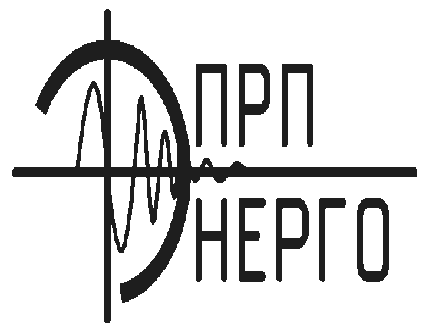                              Общество с ограниченной ответственностью                       «Производственно-ремонтное предприятие Энерго»             Адрес: 357100. Ставропольский кр., г. Невинномысск, ул. Мичурина, д. 3          Сайт: www.prpe.ru  Е-mail: prpe@rambler.ru   тел/факс:  8(86554) 6-31-18______________________________________________________________________________________________________________________ПараметрыПараметрыПараметрыОтветы покупателяОтветы покупателяОтветы покупателяОтветы покупателяОтветы покупателяОтветы покупателяТип ЩАВРТип ЩАВРТип ЩАВРНоминальное напряжение на вводе, ВНоминальное напряжение на вводе, ВНоминальное напряжение на вводе, В□ 220□ 220□ 220□ 380□ 380□ 380Напряжение цепи управления, ВНапряжение цепи управления, ВНапряжение цепи управления, В□ 220□ 220□ 220□ 380□ 380□ 380Наличие аппаратуры управления на вводеНаличие аппаратуры управления на вводеНаличие аппаратуры управления на вводе□ автомат□ автомат□ рубильник□ рубильник□ рубильник+предохр.□ рубильник+предохр.Количество вводовКоличество вводовКоличество вводов□ 2□ 2□ 2□ 3□ 3□ 3Вводной аппаратавтоматический выключательтипВводной аппаратавтоматический выключательном. ток, АВводной аппаратавтоматический выключателькол-во полюсов, хар-каВводной аппаратрубильниктипВводной аппаратрубильникном. ток, АВводной аппаратрубильниккол-во полюсов, хар-каВводной аппаратпредохранительном. ток, АВарианты устройств АВРВарианты устройств АВРВарианты устройств АВР□ приоритет□ приоритет□ равноценные□ равноценные□ независимые□ независимыеНаличие аппаратуры управления после АВРНаличие аппаратуры управления после АВРНаличие аппаратуры управления после АВР□ автомат□ автомат□ автомат□ рубильник□ рубильник□ рубильникАвтоматический выключатель отходящих линийАвтоматический выключатель отходящих линийтипАвтоматический выключатель отходящих линийАвтоматический выключатель отходящих линийном. ток, ААвтоматический выключатель отходящих линийАвтоматический выключатель отходящих линийкол-во полюсов, хар-каАвтоматический выключатель отходящих линийАвтоматический выключатель отходящих линийколичество, штНоминальный ток пускателей, АНоминальный ток пускателей, АНоминальный ток пускателей, АУстановка контрольных приборовУстановка контрольных приборовУстановка контрольных приборов□ на 1-ом вводе□ на 1-ом вводе□ на 2-х вводах□ на 2-х вводах□ на выходе АВР□ на выходе АВРАмперметр-шкала, ААмперметр-шкала, ААмперметр-шкала, АВольтметр-шкала, ВВольтметр-шкала, ВВольтметр-шкала, ВСЭЭ (тип, ток, напряжение, класс точности) СЭЭ (тип, ток, напряжение, класс точности) СЭЭ (тип, ток, напряжение, класс точности) Дополнительный перечень аппаратов, входящих в изделиеДополнительный перечень аппаратов, входящих в изделиеДополнительный перечень аппаратов, входящих в изделиеВводные кабели, проводаВводные кабели, проводамаркаВводные кабели, проводаВводные кабели, проводасечениеВводные кабели, проводаВводные кабели, проводаколичествоОтходящие кабели, проводаОтходящие кабели, проводамаркаОтходящие кабели, проводаОтходящие кабели, проводасечениеОтходящие кабели, проводаОтходящие кабели, проводаколичествоРасположение вводовРасположение вводовРасположение вводов□ сверху□ сверху□ сверху□ снизу□ снизу□ снизуРасположение выводовРасположение выводовРасположение выводов□ сверху□ сверху□ сверху□ снизу□ снизу□ снизуКонструктивное исполнение щиткаКонструктивное исполнение щиткаКонструктивное исполнение щитка□ навесной□ навесной□ встраиваемый□ встраиваемый□ напольный□ напольныйТип системы заземленияТип системы заземленияТип системы заземленияСтепень защиты щитаСтепень защиты щитаСтепень защиты щита□ IP31□ IP31□ IP31□ IP54□ IP54□ IP54Материал шиныМатериал шиныМатериал шины□ медь□ медь□ медь□ алюминий□ алюминий□ алюминийГабаритные размеры щита, ВхШхГ, ммГабаритные размеры щита, ВхШхГ, ммГабаритные размеры щита, ВхШхГ, ммДополнительные требованияДополнительные требованияДополнительные требования